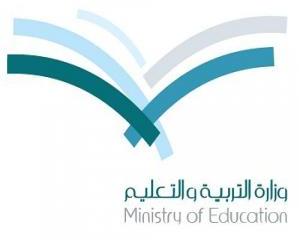 1 / بيانات المدرسة :2 / بيانات المرشد الطلابي :1 / عدد اجتماعات اللجنة :2 /  أهم قرارات وتوصيات اللجنة:3 / إحصائيات لحالات الطلاب التي درست من لجنة التوجيه والإرشاد بالمدرسة ( بالمرحلة الابتدائية )  :في حقول الأعداد الرجاء عدم ذكر جميع الطلاب أو بعض الطلاب وإنما يذكر العدد الفعلي 4 / إحصائيات لحالات الطلاب التي درست من لجنة التوجيه والإرشاد بالمدرسة ( بالمرحلة المتوسطة  والثانوية ):في حقول الأعداد الرجاء عدم ذكر جميع الطلاب أو بعض الطلاب وإنما يذكر العدد الفعلي 5 / أهم مرئيات ومقترحات لجنة التوجيه والإرشاد: ............................................................................................................................................................................................................................................................................................................................................................................................................................................................................................................................................................................................................................................................................................................................................................................................................................................................................................................................................................................................................................................................................................................................................................................................................................................................................................................................................................................................................................................................................................................................................................................................................................................................................................................................................................................................................................................................................................1 / البرامج في المجال التربوي:في حقول الأعداد الرجاء عدم ذكر جميع الطلاب أو بعض الطلاب وإنما يذكر العدد الفعلي للمستفيدين2  /البرامج في المجال النفسي والاجتماعي:في حقول الأعداد الرجاء عدم ذكر جميع الطلاب أو بعض الطلاب وإنما يذكر العدد الفعلي للمستفيدينأعداد ونسب الطلاب في البرامج المتعلقة ببرامج الإرشاد النفسي والاجتماعي:عدد ونسب الحالات التي تم معالجتها ( سواء في المدرسة أو بعد الإحالة للجهات ذات العلاقة ) :3 / البرامج في المجال التعليمي والمهني:في حقول الأعداد الرجاء عدم ذكر جميع الطلاب أو بعض الطلاب وإنما يذكر العدد الفعلي إحصاءات برامج وخدمات التوجيه والإرشاد المنفذة :في حقول الأعداد الرجاء عدم ذكر جميع الطلاب أو بعض الطلاب وإنما يذكر العدد الفعلي للمستفيدينفي حقول المستفيدين الرجاء عدم ذكر جميع الطلاب أو بعض الطلاب وإنما يذكر العدد الفعلي للمستفيدينفي حقول الأعداد الرجاء عدم ذكر جميع الطلاب أو بعض الطلاب وإنما يذكر العدد الفعلي للمستفيدينأهم المرئيات والمقترحات بشأن تنفيذ برامج التوجيه والإرشاد:........................................................................................................................................................................................................................................................................................................................................................................................................................................................................................................................................................................................................................................................................................................................................................................................................................................................................................................................................................................................................................................................................................................................................................................................................................................................................................................................................................................................................................................................................................................................................................................................................................................................................................................................................................................................................................................................................................................................................................................................................................................................................................................................................................................................................................................................................................................................................................................................................................................................................................................................................................................................................................في حقول الأعداد الرجاء عدم ذكر جميع الطلاب أو بعض الطلاب وإنما يذكر العدد الفعلي للمستفيدينأبرز المشاركين في برامج التدريب المنفذة:........................................................................................................................................................................................................................................................................................................................................................................................................................................................................................................................................................................................................................................................................................................................................................................................................................................................................أبرز موضوعات التدريب :............................................................................................................................................................................................................................................................................................................................................................................................................................................................................................................................................................................................................................................................................................................................المرئيات والمقترحات:........................................................................................................................................................................................................................................................................................................................................................................................................................................................................................................................................................................................................................................................................................................................................................................................................................................................................1 / دراسة الحالات الفردية والتحويل لوحدة الخدمات الإرشادية:2 / قضايا الطلاب : الحقول الموضحة أعلاه آمل تعبئتها في حال وجود المخالفة ،وإدراج المخالفات الموجودة لديكم خلاف ما ذكر أعلاهوإدراج أعداد مخالفات الدرجات ( 1 ، 2 ، 3 ، 4 ، 5 ، 6 ) أمام كل حقل منها.الختمأولاً : بيانات عامةاسم المدرسة المدرسة المدرسةالمرحلةعدد الطلاباسم المدرسةحكوميأهليالمرحلةعدد الطلابمالاســـــــــــــــــــمآخر مؤهلالتخصصمالاســـــــــــــــــــمآخر مؤهلالتخصص1234ثانياً :اجتماعات لجنة التوجيه والإرشاد الفصل الأولالفصل الثانيالفصل الأولالفصل الثانيمالقرارات أو التوصياتنفذلم  ينفذأسباب عدم التنفيذ123456عدد حالات الطلاب التي درستها اللجنةعدد الطلاب المرفعين بواسطة اللجنة عدد الطلاب المرفعين بواسطة اللجنة عدد الطلاب المرفعين بواسطة اللجنة عدد الطلاب المرفعين بواسطة اللجنة عدد الطلاب المرفعين بواسطة اللجنة عدد الطلاب المرفعين بواسطة اللجنة عدد الطلاب الذين أبقتهم اللجنة عدد الطلاب الذين أبقتهم اللجنة عدد الطلاب الذين أبقتهم اللجنة عدد الطلاب الذين أبقتهم اللجنة عدد الطلاب الذين أبقتهم اللجنة عدد الطلاب الذين أبقتهم اللجنة عدد حالات الطلاب التي درستها اللجنة وحولتهم من التعليم العامعدد حالات الطلاب التي درستها اللجنةالصف الاولالصف الثانيالصف الثالثالصف الرابعالصف الخامسالصف السادسالصف الاولالصف الثانيالصف الثالثالصف الرابعالصف الخامسالصف السادسعدد حالات الطلاب التي درستها اللجنة وحولتهم من التعليم العامعدد حالات الطلاب التي درستها اللجنة فيالمرحلة المتوسطةعدد حالات الطلاب التي درستها اللجنة فيالمرحلة الثانويةثالثاً:برامج وخدمات التوجيه والإرشاد المنفذةمالبرامج أو الخدمة المنفذةعدد مرات التنفيذعدد المستفيدين من الطلاب1برنامج تكريم الطلاب المتفوقين ورعايتهم2برنامج توديع وتكريم طلاب الصف الثالث الثانوي3رعاية الطلاب المعيدين ومتكرري الرسوب 4رعاية الطلاب المتأخرين دراسياً  5رعاية الطلاب متكرري الغياب والتأخر الصباحي6برنامج الأسبوع التمهيدي لاستقبال التلاميذ المستجدين بالمرحلة الابتدائية7برنامج التهيئة الإرشـادية للطلاب8برنامج الحوار الطلابي910111213141516مالبرامج أو الخدمة المنفذةعدد مرات التنفيذعدد المستفيدين من الطلاب1الإطار العام لرعاية السلوك وتقويمه في المدارس والحد من المشكلات السلوكية2التعرف على الفروق الفردية ورعايتها3توديع طلاب الصف الثالث ثانوي بالمرحلة الثانوية4برنامج التوعية بأضرار التدخين ( للمرحلتين المتوسطة والثانوية )5برنامج التوعية بأضرار المخدرات ( للمرحلتين المتوسطة والثانوية )6برنامج إجراءات الحد من امتهان الكتب المدرسية7برنامج المحافظة على المرافق العامة والممتلكات الخاصة8910111213141516المتغيرالمتغيرالعدد الإجماليالنسبة المئويةالطلاب المدخنينالطلاب المدخنينالطلاب متعاطو المخدراتالطلاب متعاطو المخدراتأبناء السجناءأبناء السجناءحالات الإيذاءالإهمــــــالحالات الإيذاءالإيذاء البدنيحالات الإيذاءالإيذاء النفسيحالات الإيذاءالإيذاء الجنسيالمتغيرالمتغيرالعدد الإجماليالنسبة المئويةطلاب اقلعوا عن التدخينطلاب اقلعوا عن التدخينطلاب توقفوا عن تعاطي المخدراتطلاب توقفوا عن تعاطي المخدراتمستفيدو أبناء السجناء من الخدمات الإرشاديةمستفيدو أبناء السجناء من الخدمات الإرشاديةمعالجة حالات الإيذاءالإهمــــــــالمعالجة حالات الإيذاءالإيذاء البدنيمعالجة حالات الإيذاءالإيذاء النفسيمعالجة حالات الإيذاءالإيذاء الجنسيمالبرامج أو الخدمة المنفذةعدد مرات التنفيذعدد المستفيدين من الطلاب1تفعيل كتاب دليلك نحو مستقبلك التعليمي والمهني2توجيه الطلاب للتخصصات الدراسية بالمرحلة الثانوية3يوم المهنة45678910التوجيه والإرشاد التربويالتوجيه والإرشاد التربويالتوجيه والإرشاد النفسي والاجتماعيالتوجيه والإرشاد النفسي والاجتماعيالتوجيه والإرشاد التعليمي والمهنيالتوجيه والإرشاد التعليمي والمهنيعدد البرامج والخدماتعدد المستفيدينعدد البرامج والخدماتعدد المستفيدينعدد البرامج والخدماتعدد المستفيدينرابعاً / البرامج المبتكرةمالبـــــــــــــــــرنامجعدد الطلاب المستفيدينمالبـــــــــــــــــرنامجعدد الطلاب المستفيدين123456789101112131415خامساً / المعارض الإرشادية والزيارات الميدانية للطلاب المنفذة من قبل المدرسةالتوجيه والإرشاد التربويالتوجيه والإرشاد التربويالتوجيه والإرشاد الاجتماعي والنفسيالتوجيه والإرشاد الاجتماعي والنفسيالتوجيه والإرشاد التعليمي والمهنيالتوجيه والإرشاد التعليمي والمهنيالمعارض الإرشاديةالمعارض الإرشاديةالتوجيه والإرشاد التربويالتوجيه والإرشاد التربويالتوجيه والإرشاد الاجتماعي والنفسيالتوجيه والإرشاد الاجتماعي والنفسيالتوجيه والإرشاد التعليمي والمهنيالتوجيه والإرشاد التعليمي والمهنيعدد الجهات المزارةعدد الطلاب المشاركينعدد الجهات المزارةعدد الطلاب المشاركينعدد الجهات المزارةعدد الطلاب المشاركينعدد المعارضعدد المستفيدينسادساً / التدريبتدريب الطلاب تدريب الطلاب عدد الدوراتعدد الطلاب المستفيدينسادساً / وحدة الخدمات الإرشادية وقضايا الطلابعدد الحالات الفردية التي تم دراستهاعدد الحالات المحولة للوحدةنوعهانوعهانوعهانوعهانوعهاوضع الحالات التي تم تحويلها للوحدةوضع الحالات التي تم تحويلها للوحدةوضع الحالات التي تم تحويلها للوحدةوضع الحالات التي تم تحويلها للوحدةوضع الحالات التي تم تحويلها للوحدةوضع الحالات التي تم تحويلها للوحدةعدد الحالات الفردية التي تم دراستهاعدد الحالات المحولة للوحدةنفسيةتربويةاجتماعيةسلوكيةأخرىتحسنتلم تتحسنانقطعتقيد الدراسةحولت لجهات أخرىالمجموعالمشكلات السلوكية وفق قواعد تنظيم السلوك والمواظبةالمشكلات السلوكية وفق قواعد تنظيم السلوك والمواظبةالمشكلات السلوكية وفق قواعد تنظيم السلوك والمواظبةالمشكلات السلوكية وفق قواعد تنظيم السلوك والمواظبةالمشكلات السلوكية وفق قواعد تنظيم السلوك والمواظبةالمشكلات السلوكية وفق قواعد تنظيم السلوك والمواظبةالمشكلات السلوكية وفق قواعد تنظيم السلوك والمواظبةالمشكلات السلوكية وفق قواعد تنظيم السلوك والمواظبةالمشكلات السلوكية وفق قواعد تنظيم السلوك والمواظبةالمشكلات السلوكية وفق قواعد تنظيم السلوك والمواظبةالمشكلات السلوكية وفق قواعد تنظيم السلوك والمواظبةالمشكلات السلوكية وفق قواعد تنظيم السلوك والمواظبةالمشكلات السلوكية وفق قواعد تنظيم السلوك والمواظبةالمشكلات السلوكية وفق قواعد تنظيم السلوك والمواظبةالمشكلات السلوكية وفق قواعد تنظيم السلوك والمواظبةالمشكلات السلوكية وفق قواعد تنظيم السلوك والمواظبةالمشكلات السلوكية وفق قواعد تنظيم السلوك والمواظبةالمشكلات السلوكية وفق قواعد تنظيم السلوك والمواظبةالمشكلات السلوكية وفق قواعد تنظيم السلوك والمواظبةالمشكلات السلوكية وفق قواعد تنظيم السلوك والمواظبةالمشكلات السلوكية وفق قواعد تنظيم السلوك والمواظبةاعتداء طالب على معلماعتداء معلم على طالبالتلفظ بكلمات نابية تجاه المعلمينالسرقةإحضار المواد الخطرة والحادةحيازة سلاح ناريتحرش جنسيمشاجرةاعتداء طالب على طالبتدخينأخرىأخرىأخرىالمجموعمخالفات الدرجة الأولىمخالفات الدرجة الثانيةمخالفات الدرجة الثالثةمخالفات الدرجة الرابعةمخالفات الدرجة الخامسةمخالفات الدرجة السادسةالمجموعاعتداء طالب على معلماعتداء معلم على طالبالتلفظ بكلمات نابية تجاه المعلمينالسرقةإحضار المواد الخطرة والحادةحيازة سلاح ناريتحرش جنسيمشاجرةاعتداء طالب على طالبتدخينالمجموعمخالفات الدرجة الأولىمخالفات الدرجة الثانيةمخالفات الدرجة الثالثةمخالفات الدرجة الرابعةمخالفات الدرجة الخامسةمخالفات الدرجة السادسةالمجموع